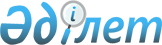 Об определении целевых групп и установлении дополнительного перечня лиц, относящихся к целевым группам, проживающих на территории Айыртауского района Северо-Казахстанской области, на 2013 год
					
			Утративший силу
			
			
		
					Постановление акимата Айыртауского района Северо-Казахстанской области от 16 января 2013 года N 40. Зарегистрировано Департаментом юстиции Северо-Казахстанской области 19 февраля 2013 года N 2185. Утратило силу (письмо акимата Айыртауского района Северо-Казахстанской области от 13 января 2014 года N 3.1.1-27/23)      Сноска. Утратило силу (письмо акимата Айыртауского района Северо-Казахстанской области от 13 января 2014 года N 3.1.1-27/23)

      В соответствии с пунктом 2 статьи 5, подпунктом 2) статьи 7 Закона Республики Казахстан от 23 января 2001 года «О занятости населения», акимат Айыртауского района Северо-Казахстанской областиПОСТАНОВЛЯЕТ::

      Сноска. Преамбула в редакции постановления акимата Айыртауского района Северо-Казахстанской области от 04.11.2013 N 474 (вводится в действие по истечении десяти календарных дней после дня его первого официального опубликования)



      1. Определить целевые группы, проживающих на территории Айыртауского района Северо-Казахстанской области, на 2013 год:

      1) малообеспеченные;

      2) молодежь в возрасте до двадцати одного года;

      3) воспитанники детских домов, дети-сироты и дети, оставшиеся без попечения родителей, в возрасте до двадцати трех лет;

      4) одинокие, многодетные родители, воспитывающие несовершеннолетних детей;

      5) граждане, имеющие на содержании лиц, которые в порядке, установленном законодательством Республики Казахстан, признаны нуждающимися в постоянном уходе, помощи или надзоре;

      6) лица предпенсионного возраста (за два года до выхода на пенсию по возрасту);

      7) инвалиды;

      8) лица, уволенные из рядов Вооруженных Сил Республики Казахстан;

      9) лица, освобожденные из мест лишения свободы и (или) принудительного лечения;

      10) оралманы;

      11) выпускники организаций высшего и послевузовского образования;

      12) лица, высвобожденные в связи с ликвидацией работодателя - юридического лица либо прекращением деятельности работодателя - физического лица, сокращением численности или штата работников;

      13) лица, состоящие на учете службы пробации уголовно-исполнительной инспекции.

      2. Установить дополнительный перечень лиц, проживающих на территории Айыртауского района Северо-Казахстанской области, относящихся к целевым группам населения на 2013 год:

      1) молодежь в возрасте от двадцати одного до двадцати девяти лет;

      2) безработные лица старше пятидесяти лет;

      3) лица, в семьях которых нет ни одного работающего;

      4) лица, двенадцать и более месяцев не занимающиеся трудовой деятельностью;

      5) выпускники учебных заведений технического и профессионального образования.



      3. Контроль за исполнением настоящего постановления возложить на заместителя акима Айыртауского района Северо-Казахстанской области Махметова А.Г.



      4. Настоящее постановление вводится в действие по истечении десяти календарных дней после дня его первого официального опубликования.      Аким Айыртауского района

      Северо-Казахстанской области            А. Сейфуллин
					© 2012. РГП на ПХВ «Институт законодательства и правовой информации Республики Казахстан» Министерства юстиции Республики Казахстан
				